О внесении изменений в Территориальную программу государственных гарантий бесплатного оказания гражданам медицинской помощи на территории Пензенской области на 2021 год и на плановый период 2022 и 2023 годов, 
утвержденную постановлением Правительства 
Пензенской области от 29.12.2020 № 946-пП В целях приведения нормативного правового акта в соответствие 
с действующим законодательством, руководствуясь Законом Пензенской области от 22.12.2005 № 906-ЗПО "О Правительстве Пензенской области" 
(с последующими изменениями), Правительство Пензенской области 
п о с т а н о в л я е т:1. Внести в Территориальную программу государственных гарантий бесплатного оказания гражданам медицинской помощи на территории Пензенской области на 2021 год и на плановый период 2022 и 2023 годов (далее - Программа), утвержденную постановлением Правительства Пензенской области от 29.12.2020 № 946-пП "О Территориальной программе государственных гарантий бесплатного оказания гражданам медицинской помощи на территории Пензенской области на 2021 год и на плановый период 2022 и 2023 годов", следующие изменения:1.1. Дополнить раздел 1 "Общие положения" Программы пунктом 1.5 следующего содержания:"1.5. Специализированная, в том числе высокотехнологичная, медицинская помощь в условиях круглосуточного и дневного стационаров оказывается медицинскими организациями, функции и полномочия учредителей 
в отношении которых осуществляют Правительство Российской Федерации или федеральные органы исполнительной власти (далее - федеральная медицинская организация), в соответствии с нормативами объема и средними нормативами финансовых затрат на единицу объема, установленными базовой программой обязательного медицинского страхования.Перечень заболеваний, состояний (групп заболеваний, состояний), 
по которым федеральными медицинскими организациями оказывается специализированная медицинская помощь в рамках базовой программы обязательного медицинского страхования, представлен в приложении № 3 
к базовой программе.Направление граждан в федеральные медицинские организации осуществляется в порядке, установленном Министерством здравоохранения Российской Федерации.".1.2. В разделе 2 "Перечень заболеваний (состояний) и перечень видов, форм и условий медицинской помощи, оказываемой гражданам без взимания 
с них платы за счет средств бюджетных ассигнований бюджета Пензенской области и средств бюджета Территориального фонда обязательного медицинского страхования Пензенской области" Программы:1.2.1. В абзаце тридцатом пункта 2.2 слова "(включая дистанционное наблюдение граждан трудоспособного возраста с артериальной гипертензией высокого риска развития сердечно-сосудистых осложнений с 2022 года)" исключить.1.2.2. В пункте 2.3 "Территориальная программа обязательного медицинского страхования Пензенской области на 2020 год и на плановый период 2021 и 2022 годов ":1.2.2.1. абзацы третий – тринадцатый подпункта 2.3.1 исключить; 1.2.2.2.   подпункт 2.3.4 изложить в новой редакции согласно приложению №1 к настоящему постановлению;1.2.2.3. абзац семнадцатый подпункта 2.3.6 исключить;  1.2.3. дополнить пунктом 2.5 следующего содержания:"2.5. Перечень нормативных правовых актов, в соответствии с которыми осуществляется маршрутизация застрахованных лиц при наступлении страхового случая, в разрезе условий, уровней и профилей оказания медицинской помощи, в том числе застрахованным лицам, проживающим 
в малонаселенных, отдаленных и (или) труднодоступных населенных пунктах, а также в сельской местности.- приказ Минздрава Пензенской области от 08.02.2021 № 29 "О реализации 
на территории Пензенской области порядка оказания медицинской помощи населению по профилю "Гастроэнтерология", утвержденного приказом Министерства здравоохранения Российской Федерации от 12.11.2012 № 906н";- приказ Минздрава Пензенской области от 29.01.2021 № 17 "О реализации 
на территории Пензенской области Порядка оказания медицинской помощи 
по профилю "неонатология", утвержденного приказом Министерства здравоохранения Российской Федерации от 15.11.2012 № 921н";- приказ Минздрава Пензенской области от 29.12.2020 № 472 "О реализации на территории Пензенской области Порядка оказания акушерско-гинеколо-гической помощи, утвержденного приказом Министерства здравоохранения Российской Федерации от 20.10.2020 № 1130н";- приказ Минздрава Пензенской области от 21.08.2020 № 349 "О реализации на территории Пензенской области порядка оказания медицинской помощи взрослому населению по профилю "онкология", утвержденного приказом Министерства здравоохранения Российской Федерации от 15.11.2012 № 915н 
(с последующими изменениями)";- приказ Минздрава Пензенской области от 29.07.2020 № 312 "О реализации на территории Пензенской области порядка диспансерного наблюдения за взрослыми с онкологическими заболеваниями, утвержденного приказом Министерства здравоохранения Российской Федерации от 04.06.2020 № 548н" (с последующими изменениями);- приказ Минздрава Пензенской области от 28.06.2019 № 164 "О реализации на территории Пензенской области порядка оказания медицинской помощи 
по профилю "гериатрия"";- приказ Минздрава Пензенской области от 06.03.2019 № 40 "О реализации 
на территории Пензенской области порядка оказания медицинской помощи пострадавшим с сочетанными, множественными и изолированными травмами, сопровождающимися шоком, утвержденного приказом Министерства здравоохранения Российской Федерации от 15.11.2012 № 927н";- приказ Минздрава Пензенской области от 06.09.2018 № 264 "О реализации на территории Пензенской области порядка оказания медицинской помощи больным с сердечно-сосудистыми заболеваниями, утвержденного приказом Министерства здравоохранения Российской Федерации от 15.11.2012 № 918н" (с последующими изменениями);- приказ Минздрава Пензенской области от 31.08.2018 № 250 "О реализации на территории Пензенской области порядка оказания медицинской помощи больным с острыми нарушениями мозгового кровообращения, утвержденного приказом Министерства здравоохранения Российской Федерации от 15.11.2012 № 928н";- приказ Минздрава Пензенской области от 08.08.2018 № 225 "О реализации на территории Пензенской области порядка оказания медицинской помощи пациентам по профилю "инфекционные болезни", утвержденного приказами Министерства здравоохранения Российской Федерации от 31.01.2012 № 69н, 
от 05.05.2012 № 521н";- приказ Минздрава Пензенской области от 02.07.2018 № 183 "О реализации на территории Пензенской области порядка организации медицинской реабилитации, утвержденного приказом Министерства здравоохранения Российской Федерации от 29.12.2012 № 1705н" (с последующими изменениями);- приказ Минздрава Пензенской области от 06.06.2018 № 158 "О реализации на территории Пензенской области порядка оказания медицинской помощи взрослому населению по профилю "урология", утвержденного приказом Министерства здравоохранения Российской Федерации от 12.11.2012 № 907н";- приказ Минздрава Пензенской области от 17.01.2018 № 7 "О реализации на территории Пензенской области порядка оказания медицинской помощи по профилю "психиатрия";- приказ Минздрава Пензенской области от 27.12.2017 № 388 "О реализации на территории Пензенской области порядка оказания медицинской помощи 
по профилю "дерматовенерология";- приказ Минздрава Пензенской области от 26.12.2017 № 383 "О реализации на территории Пензенской области порядка оказания медицинской помощи 
по профилю "диетология";- приказ Минздрава Пензенской области от 13.12.2017 № 358 "О реализации на территории Пензенской области порядка оказания медицинской помощи детям по профилю "детская онкология", утвержденного приказом Министерства здравоохранения Российской Федерации от 31.10.2012 № 560н (с последующими изменениями)";- приказ Минздрава Пензенской области от 20.11.2017 № 326 "О реализации медицинскими организациями на территории Пензенской области порядка оказания медицинской помощи детям по профилю "детская кардиология", утвержденного приказом Министерства здравоохранения Российской Федерации от 25.10.2012 № 440н";- приказ Минздрава Пензенской области от 24.10.2017 № 284 "О реализации на территории Пензенской области медицинскими организациями порядка оказания медицинской помощи детям по профилю "неврология", утвержденного приказом Министерства здравоохранения Российской Федерации от 14.12.2012 № 1047н";- приказ Минздрава Пензенской области от 14.08.2017 № 235 "О реализации на территории Пензенской области мероприятий, предусмотренных постановлением Правительства Российской Федерации от 28.12.2016 № 1512";- приказ Минздрава Пензенской области от 21.06.2017 № 195 "О реализации на территории Пензенской области порядка оказания медицинской помощи населению по профилю "Психиатрия-наркология", утвержденного приказом Министерства здравоохранения Российской Федерации от 30.12.2015 № 1034н" (с последующими изменениями);- приказ Минздрава Пензенской области  от 19.06.2017 № 191 "О реализации на территории Пензенской области медицинскими организациями порядка оказания медицинской помощи детям по профилю "ревматология", утвержденного приказом Министерства здравоохранения Российской Федерации от 25.10.2012 № 441н";- приказ Минздрава Пензенской области от 15.06.2017 № 188 "О реализации на территории Пензенской области порядка оказания медицинской помощи взрослому населению по профилю "терапия", утвержденного приказом Министерства здравоохранения Российской Федерации от 15.11.2012 № 923н" (с последующими изменениями);- приказ Минздрава Пензенской области от 23.05.2017 № 155 "О реализации на территории Пензенской области порядка оказания скорой, в том числе скорой специализированной, медицинской помощи, утвержденного приказом Министерства здравоохранения Российской Федерации от 20.06.2013 № 388н 
(с последующими изменениями)";- приказ Минздрава Пензенской области от 30.12.2016 № 558 "О реализации на территории Пензенской области порядка оказания медицинской помощи взрослому населению по профилю "торакальная хирургия", утвержденного приказом Министерства здравоохранения Российской Федерации от 12.11.2012 № 898н" (с последующими изменениями);- приказ Минздрава Пензенской области от 30.12.2016 № 557 "О реализации на территории Пензенской области порядка оказания медицинской помощи взрослому населению по профилю "хирургия", утвержденного приказом Министерства здравоохранения Российской Федерации от 15.11.2012 № 922н" (с последующими изменениями);- приказ Минздрава Пензенской области от 30.12.2016 № 556 "О реализации на территории Пензенской области порядка оказания медицинской помощи взрослому населению по профилю "нейрохирургия", утвержденного приказом Министерства здравоохранения Российской Федерации от 15.11.2012 № 931н" 
(с последующими изменениями)";- приказ Минздрава Пензенской области  от 20.07.2015 № 231 "О реализации на территории Пензенской области порядка оказания медицинской помощи больным туберкулезом, утвержденного приказом Министерства здравоохранения Российской Федерации от 15.11.2012 № 932н";- приказ Минздрава Пензенской области от 07.04.2014 № 135 "О реализации на территории Пензенской области порядка оказания медицинской помощи населению по профилю "травматология и ортопедия", утвержденного приказом Министерства здравоохранения Российской Федерации от 12.11.2012 № 901н" (с последующими изменениями);- приказ Минздрава Пензенской области от 16.08.2013 № 375 "О реализации на территории Пензенской области порядка оказания медицинской помощи взрослому населению по профилю "ревматология", утвержденного приказом Министерства здравоохранения Российской Федерации от 12.11.2012 № 900н";- приказ Минздрава Пензенской области от 05.08.2013 № 359 "О реализации на территории Пензенской области порядка оказания медицинской помощи взрослому населению при заболеваниях нервной системы, утвержденного приказом Министерства здравоохранения Российской Федерации от 15.11.2012 № 926н" (с последующими изменениями);- приказ Минздрава Пензенской области от 24.06.2013 № 311 "О реализации на территории Пензенской области порядка оказания медицинской помощи населению по профилю "пульмонология", утвержденного приказом Министерства здравоохранения Российской Федерации от 15.11.2012 № 916н" (с последующими изменениями);- приказ Минздрава Пензенской области от 28.07.2014 № 221 "О внедрении современных перинатальных технологий в медицинских организациях государственной системы здравоохранения Пензенской области";- приказ Минздрава Пензенской области от 26.01.2017 № 18 "О совер-шенствовании оказания медицинской помощи детям с нарушением слуха 
в Пензенской области".1.3. Раздел 3 "Перечень медицинских организаций, участвующих 
в реализации Программы" Программы изложить в новой редакции согласно приложению № 2 к настоящему постановлению.1.4. В разделе 5 "Порядок и условия предоставления медицинской помощи, в том числе сроки ожидания медицинской помощи, оказываемой в плановой форме, в том числе сроки ожидания оказания медицинской помощи 
в стационарных условиях, перечень мероприятий по профилактике заболеваний и формированию здорового образа жизни, осуществляемых в рамках Программы" Программы:1.4.1. Абзац второй пункта 5.8 изложить в следующей редакции:"Пациенты размещаются в маломестных палатах (боксах) не более двух мест при наличии медицинских и (или) эпидемиологических показаний, установленных приказом Министерства здравоохранения и социального развития Российской Федерации от 15.05.2012 № 535н "Об утверждении перечня медицинских и эпидемиологических показаний к размещению пациентов 
в маломестных палатах (боксах)", с соблюдением санитарно-эпидемиологических правил, утвержденных постановлением Главного государственного санитарного врача Российской Федерации от 24.12.2020 № 44 "Об утверждении санитарных правил СП 2.1.3678-20 "Санитарно-эпидемиологические требования 
к эксплуатации помещений, зданий, сооружений, оборудования и транспорта, 
а также условиям деятельности хозяйствующих субъектов, осуществляющих продажу товаров, выполнение работ или оказание услуг".".1.4.2. Пункт 5.13 изложить в следующей редакции:"5.13. Целевые значения критериев доступности и качествамедицинской помощи, оказываемой в рамках ПрограммыПрограммой устанавливаются целевые значения критериев доступности и качества медицинской помощи, на основе которых проводится комплексная оценка уровня и динамики следующих показателей:1.5. Раздел 6 "Стоимость программы" Программы изложить в новой редакции  согласно приложению № 3 к настоящему постановлению.1.6. В разделе 7 "Объем медицинской помощи в расчете на одного жителя, стоимость объема медицинской помощи с учетом условий ее оказания, подушевой норматив финансирования" Программы:1.6.1. Подпункт 7.3.7 пункта 7.3 изложить в следующей редакции:"7.3.7. на один случай госпитализации в медицинских организациях 
(их структурных подразделениях), оказывающих медицинскую помощь 
в стационарных условиях, за счет средств соответствующих бюджетов - 
58208,22 рубля, за счет средств обязательного медицинского страхования 
в медицинских организациях (за исключением федеральных медицинских организаций) - 36339,11 рубля, в том числе на 1 случай госпитализации по профилю "онкология" в медицинских организациях (за исключением федеральных медицинских организаций) - 110526,51 рубля;";1.6.2. Подпункт 7.4.2 пункта 7.4 изложить в следующей редакции:"7.4.2. на один вызов скорой, в том числе скорой специализированной, медицинской помощи, не включенной в территориальную программу обязательного медицинского страхования, за счет средств бюджета Пензенской области - 3578,00 рубля на 2022 год, 3678,98 рубля на 2023 год, на один случай оказания медицинской помощи авиамедицинскими выездными бригадами скорой медицинской помощи при санитарно-авиационной эвакуации, осуществляемой воздушными судами, (за исключением расходов на авиационные работы) -
6 841,3 рубля на 2022 год, 7 115,0 рублей на 2023 год;".1.6.3. Пункт 7.5 изложить в следующей редакции: "7.5. Подушевые нормативы финансирования, предусмотренные Программой (без учета расходов федерального бюджета), составляют:- за счет бюджетных ассигнований соответствующих бюджетов (в расчете на одного жителя) в 2021 году – 3091,45 рубля, в 2022 году - 3734,90 рубля, 
в 2023 году - 3854,55 рубля, за счет средств обязательного медицинского страхования на финансирование Программы ОМС, на оказание медицинской помощи медицинскими организациями (за исключением федеральных медицинских организаций) (в расчете на одно застрахованное лицо) в 2021 году - 13 171,89 рубля, в 2022 году - 13 794,31 рубля, в 2023 году - 14 572,53 рубля, 
из них:- за счет субвенций из бюджета Федерального фонда обязательного медицинского страхования в 2021 году (с учетом расходов на обеспечение выполнения территориальными фондами обязательного медицинского страхования своих функций, предусмотренных законом о бюджете территориального фонда обязательного медицинского страхования по разделу 01 "Общегосударственные вопросы" - 83,01 рубля) - 13 170,15 рубля, в 2022 году - 
13 792,58 рубля и в 2023 году - 14 570,79 рубля;- за счет прочих поступлений в 2021 году - 1,74 рубля, в 2022 - 2023 годах - 1,74 рубля.".1.6.4. Дополнить пунктом 7.6 следующего содержания:"7.6. Прогнозный объем на 2021 год специализированной, в том числе высокотехнологичной, медицинской помощи, оказываемой в стационарных условиях федеральными медицинскими организациями  0,011118 случая госпитализации на одно застрахованное лицо, в том числе по профилю "онкология" 0,00109 случая госпитализации на одно застрахованное лицо, 
по профилю "медицинская реабилитация" 0,00056 случая госпитализации 
на одно застрахованное лицо; в условиях дневных стационаров 0,002181 случая лечения на одно застрахованное лицо, в том числе для медицинской помощи по профилю "онкология" 0,000284 случая лечения на одно застрахованное лицо, для медицинской помощи при экстракорпоральном оплодотворении 0,000059 случая 
на одно застрахованное лицо.".1.7. Пункт 8.1. раздела 8 "Порядок оплаты за счет бюджетных ассигнований бюджета Пензенской области медицинской помощи в экстренной форме, оказанной медицинскими организациями, включенными в перечень медицинских организаций, участвующих в реализации Программы" Программы изложить 
в следующей редакции:"8.1. Порядок оплаты медицинской помощи в экстренной форме,оказанной государственными бюджетными (автономными)учреждениями здравоохранения Пензенской области, включеннымив перечень медицинских организаций, участвующих в реализацииПрограммы8.1.1. За счет бюджетных ассигнований бюджета Пензенской области оплачивается медицинская помощь, оказанная не застрахованным 
по обязательному медицинскому страхованию гражданам в экстренной форме при внезапных острых заболеваниях, состояниях, обострении хронических заболеваний, представляющих угрозу жизни пациента, входящих в базовую программу обязательного медицинского страхования, а также скорая, в том числе скорая специализированная, медицинская помощь, не включенная 
в территориальную программу обязательного медицинского страхования, специализированная санитарно-авиационная эвакуация.8.1.2. Бюджетные ассигнования из бюджета Пензенской области предоставляются в соответствии с приказом Министерства здравоохранения Пензенской области от 17.02.2021 № 50 "О порядке определения объема и условий предоставления из бюджета Пензенской области субсидий на иные цели государственным бюджетным и автономным учреждениям, функции и полномочия учредителя в отношении которых осуществляет Министерство здравоохранения Пензенской области".1.8. В приложении № 1 к Программе:1.8.1. сноску <*> изложить в следующей редакции:"<*>Норматив финансовых затрат на единицу объема медицинской помощи при оказании высокотехнологичной медицинской помощи установлен с  применением коэффициента дифференциации по Пензенской области (1,007) к доле заработной платы в составе норматива финансовых затрат на единицу объема медицинской помощи:1 группа - 19%, 2 группа - 26%, 3 группа - 33%, 4 группа - 38%, 5 группа - 21%, 6 группа - 30%, 7 группа - 7%, 8 группа - 49%, 9 группа - 32%, 10 группа - 47%, 11 группа - 27%, 12 группа - 24%, 13 группа - 19%, 14 группа - 17%, 
15 группа - 16%, 16 группа - 36%, 17 группа - 28%, 18 группа - 21%, 19 группа - 29%, 20 группа - 31%, 21 группа - 54%, 22 группа - 35%, 23 группа - 36%, 
24 группа - 34%, 25 группа - 33%, 26 группа - 25%, 27 группа - 19%, 28 группа - 43%, 29 группа - 34%, 30 группа - 33%, 31 группа - 37%, 32 группа - 22%, 
33 группа - 33%, 34 группа - 21%, 35 группа - 34%, 36 группа - 55%, 37 группа - 48%, 38 группа - 42%, 39 группа - 53%, 40 группа - 45%, 41 группа - 33%, 
42 группа - 47%, 43 группа - 17%, 44 группа - 14%, 45 группа - 36%, 46 группа - 51%, 47 группа - 17%, 48 группа - 15%, 49 группа - 24%, 50 группа - 32%, 
51 группа - 29%, 52 группа - 43%, 53 группа - 8%, 54 группа - 28%, 55 группа - 31%, 56 группа - 31%, 57 группа - 16%, 58 группа - 31%.".1.8.2. Сноску <3> изложить в следующей редакции:"<3> Нормативы финансовых затрат на единицу объема предоставления медицинской помощи и средние нормативы финансовых затрат на единицу объема медицинской помощи включают в себя расходы на заработную плату, начисления на оплату труда, прочие выплаты, приобретение лекарственных средств, расходных материалов, продуктов питания, мягкого инвентаря, медицинского инструментария, реактивов и химикатов, прочих материальных запасов, расходы на оплату стоимости лабораторных и инструментальных исследований, проводимых в других учреждениях (при отсутствии 
в медицинской организации лаборатории и диагностического оборудования), организации питания (при отсутствии организованного питания в медицинской организации), расходы на оплату услуг связи, транспортных услуг, коммунальных услуг, работ и услуг по содержанию имущества, расходы на арендную плату за пользование имуществом, оплату программного обеспечения и прочих услуг, социальное обеспечение работников медицинских организаций, установленное законодательством Российской Федерации, прочие расходы, расходы на приобретение основных средств.". 1.9. В приложении № 2 к Программе:1.9.1. позицию 12 "Нейрореабилитация после перенесенного инсульта и черепно-мозговой травмы при нарушении двигательных и когнитивных функций" в графе "Метод лечения" изложить в следующей редакции:"реабилитационный тренинг с включением биологической обратной связи (БОС) с применением нескольких модальностей;восстановительное лечение с применением комплекса мероприятий 
в комбинации с виртуальной реальностью;восстановительное лечение с применением комплекса мероприятий 
в комбинации с навигационной ритмической транскраниальной магнитной стимуляцией";1.9.2. позицию 30 "Протонная лучевая терапия, в том числе детям" 
в графе "Вид лечения" дополнить словами "терапевтическое лечение";1.9.3. позицию 43 "Лечение сахарного диабета у детей с использованием систем непрерывного введения инсулина с гибридной обратной связью" в графе "Вид лечения" дополнить словами "терапевтическое лечение";1.9.3. в сноске 3 слова "Нормативы финансовых затрат на единицу объема предоставления медицинской помощи и средние" заменить словом "Средние"; слово "учреждениях" заменить словом "организациях".1.10. В приложении № 4 к Программе:1.10.1. позицию B02BX изложить в следующей редакции:1.10.2. после позиции C01ЕВ дополнить позицией C01CA следующего содержания:1.10.3. позицию J05AX изложить в следующей редакции:1.10.4. позицию L04АC изложить в следующей редакции:1.10.5. позицию L01XC изложить в следующей редакции:1.10.6. после позиции M05BX дополнить позицией M09AX следующего содержания:1.10.7. позицию N01AВ изложить в следующей редакции:1.10.8. позицию N04AA изложить в следующей редакции:1.10.9. после позиции V08CA дополнить позицией V09 следующего содержания:2. Настоящее постановление вступает в силу со дня официального опубликования и распространяется на правоотношения, возникшие с 1 января 2021 года.3. Настоящее постановление действует в части, не противоречащей законам Пензенской области о бюджете Пензенской области и о бюджете Территориального фонда обязательного медицинского страхования Пензенской области на очередной финансовый год и плановый период.4. Настоящее постановление опубликовать в газете "Пензенские губернские ведомости" и разместить (опубликовать) на "Официальном интернет-портале правовой информации" (www.pravo.gov.ru) и на официальном сайте Правительства Пензенской области в информационно-телекоммуникационной сети "Интернет".5. Контроль за исполнением настоящего постановления возложить на заместителя Председателя Правительства Пензенской области, координирующего вопросы здравоохранения.Приложение № 1к постановлению ПравительстваПензенской области    15.04.2021  № 202-пП2.3.4. Реестр медицинских организаций, участвующихв реализации Программы ОМС___________Приложение № 2к постановлению ПравительстваПензенской области  15.04.2021   №  202-пП3. Перечень медицинских организаций, 
участвующих в реализации Программы___________Приложение № 3к постановлению ПравительстваПензенской области                  15.04.2021 №  202-пП6.1. Сводный расчет стоимости утвержденной Программы на 2021 год--------------------------------<*> без учета финансовых средств консолидированного бюджета субъекта Российской Федерации на приобретение оборудования для медицинских организаций, работающих в системе ОМС (затраты, не вошедшие в тариф);<**> указываются расходы консолидированного бюджета субъекта Российской Федерации на приобретение медицинского оборудования для медицинских организаций, работающих в системе ОМС, сверх ТПОМС;<***> в случае включения паллиативной медицинской помощи в территориальную программу ОМС сверх базовой программы ОМС 
с соответствующим платежом субъекта Российской Федерации;<****> 1305563 человек - прогнозная численность постоянного населения Пензенской области на 01.01.2021, на 01.01.2022 - 1281725 человека, 
на 01.01.2023 - 1269952 человека, по данным Росстата, 1 281 277 - численность застрахованных по ОМС лиц по состоянию на 01.01.2020.6.2. Стоимость Программы по источникам финансового обеспечения на 2021 год и на плановый период 
2022 и 2023 годов на территории Пензенской области--------------------------------<*> Без учета бюджетных ассигнований федерального бюджета на оказание отдельным категориям граждан государственной социальной помощи по обеспечению лекарственными препаратами, целевых программ, а также межбюджетных трансфертов (строки 06 и 08).<**> Без учета расходов на обеспечение выполнения территориальными фондами обязательного медицинского страхования своих функций, предусмотренных законом о бюджете территориального фонда обязательного медицинского страхования по разделу 01 "Общегосударственные вопросы".<***> 1305563 человек - прогнозная численность постоянного населения Пензенской области на 01.01.2021, на 01.01.2022 - 1281725 человека, 
на 01.01.2023 - 1269952 человека, по данным Росстата, 1 281 277 - численность застрахованных по ОМС лиц по состоянию на 01.01.2020.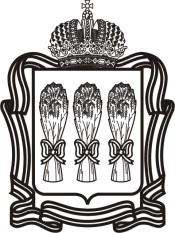 ПРАВИТЕЛЬСТВО ПЕНЗЕНСКОЙ ОБЛАСТИП О С Т А Н О В Л Е Н И Е15 апреля 2021 г.№202-пПг.Пензаг.Пензаг.Пензаг.Пенза№п/пНаименование показателяЕдиница измеренияЗначение1234Критерии качества:Критерии качества:Критерии качества:Критерии качества:1Доля впервые выявленных заболеваний при профилактических медицинских осмотрах, в том числе в рамках диспансеризации, 
в общем количестве впервые в жизни зарегистрированных заболеваний 
в течение года%18,02Доля впервые выявленных заболеваний при профилактических медицинских осмотрах  несовершеннолетних в общем количестве впервые в жизни зарегистрированных заболеваний в течение года 
у несовершеннолетних%25,03Доля впервые выявленных онкологических заболеваний при профилактических медицинских осмотрах, в том числе 
в рамках диспансеризации, в общем количестве впервые в жизни зарегистрированных онкологических заболеваний в течение года%18,04Доля пациентов со злокачественными новообразованиями, взятых под диспансерное наблюдение, в общем количестве пациентов со злокачественными новообразованиями%97,05Доля пациентов с инфарктом миокарда, госпитализированных в первые 12 часов 
от начала заболевания, в общем количестве госпитализированных пациентов 
с инфарктом миокарда%40,06Доля пациентов с острым инфарктом миокарда, которым проведено стентирование коронарных артерий, 
в общем количестве пациентов с острым инфарктом миокарда, имеющих 
показания к его проведению%30,07Доля пациентов с острым и повторным инфарктом миокарда, которым выездной бригадой скорой медицинской помощи проведен тромболизис, в общем количестве пациентов с острым и повторным инфарктом миокарда, имеющих показания к его проведению, которым оказана медицинская помощь 
выездными бригадами скорой 
медицинской помощи%25,08Доля пациентов с острым инфарктом миокарда, которым проведена тромболитическая терапия, в общем количестве пациентов с острым инфарктом миокарда, имеющих показания 
к ее проведению%11,09Доля пациентов с острыми цереброваскулярными болезнями, госпитализированных в первые 6 часов 
от начала заболевания, в общем количестве госпитализированных в первичные сосудистые отделения или региональные сосудистые центры пациентов 
с острыми цереброваскулярными болезнями%40,010Доля пациентов с острым ишемическим инсультом, которым проведена тромболитическая терапия, в общем количестве пациентов с острым ишемическим инсультом, госпитализированных в первичные сосудистые отделения или региональные сосудистые центры в первые 6 часов 
от начала заболевания%5,011Доля пациентов с острым ишемическим инсультом, которым проведена тромболитическая терапия, в общем количестве пациентов с острым ишемическим инсультом, госпитализированных в первичные сосудистые отделения или 
региональные сосудистые центры%5,012Доля пациентов, получающих обезболивание в рамках оказания паллиативной медицинской помощи, 
в общем количестве пациентов, нуждающихся в обезболивании при оказании паллиативной 
медицинской помощи%100,013Количество обоснованных жалоб, 
в том числе на несоблюдение сроков ожидания оказания и на отказ 
в оказании медицинской помощи, предоставляемой в рамках 
территориальной программы85Критерии доступности:Критерии доступности:Критерии доступности:Критерии доступности:1Удовлетворенность населения доступностью медицинской помощи, в том числе:процент 
от числа опрошенных701- городского населенияпроцент 
от числа опрошенных701- сельского населенияпроцент 
от числа опрошенных702Доля расходов на оказание 
медицинской помощи в условиях дневных стационаров в общих расходах 
на территориальную программу%8,73Доля расходов на оказание медицинской помощи в амбулаторных условиях 
в неотложной форме в общих расходах 
на территориальную программу%2,34Доля пациентов, получивших специализированную медицинскую помощь в стационарных условиях в медицинских организациях, подведомственных федеральным органам исполнительной власти, в общем числе пациентов, которым была оказана специализированная медицинская помощь 
в стационарных условиях в рамках территориальной программы обязательного медицинского страхования%5,55Доля посещений выездной патронажной службой на дому для оказания паллиативной медицинской помощи детскому населению в общем количестве посещений по паллиативной медицинской помощи детскому населению%1006Число пациентов, которым оказана паллиативная медицинская помощь 
по месту их фактического пребывания 
за пределами субъекта Российской Федеарции, на территории которого указанные пациенты зарегистрированы 
по месту жительства человек57Число пациентов, зарегистрированных 
на территории субъекта Российской Федерации по месту жительства, 
за оказание паллиативной медицинской помощи которым в медицинских организациях других субъектов Российской Федерации компенсированы затраты 
на основании межрегионального соглашениячеловек5"."B02BX другие системные гемостатики ромиплостим порошок для приготовления раствора для подкожного введения элтромбопаг таблетки, покрытые пленочной оболочкой эмицизумабраствор для подкожного введенияэтамзилат раствор для инъекций и наружного применения; таблетки";"C01CAадренергические и дофаминергические средстваэпинефринраствор для инъекций";"J05AX прочие противовирусные препараты рилпивирин + тенофовир + эмтрицитабин таблетки, покрытые пленочной оболочкой гразопревир + элбасвир таблетки, покрытые пленочной оболочкой долутегравир таблетки, покрытые пленочной оболочкой имидазолилэтанамид пентандиовой кислоты капсулы кагоцел таблетки маравирок таблетки, покрытые пленочной оболочкой ралтегравир таблетки жевательные; таблетки, покрытые пленочной оболочкой умифеновир капсулы; таблетки, покрытые пленочной оболочкой фавипиравиртаблетки, покрытые пленочной оболочкой";"L04AC ингибиторы интерлейкина гуселькумаб раствор для подкожного введения иксекизумабраствор для подкожного введенияканакинумаб лиофилизат для приготовления раствора для подкожного введения нетакимаб раствор для подкожного введения олокизумабраствор для подкожного введениясарилумаб раствор для подкожного введения секукинумаб лиофилизат для приготовления раствора для подкожного введения; раствор для подкожного введения тоцилизумаб концентрат для приготовления раствора для инфузий; раствор для подкожного введения устекинумаб раствор для подкожного введения";"L01XC моноклональные антитела авелумаб концентрат для приготовления раствора для инфузий атезолизумаб концентрат для приготовления раствора для инфузий бевацизумаб концентрат для приготовления раствора для инфузий брентуксимаб ведотин лиофилизат для приготовления концентрата для приготовления раствора для инфузий дурвалумабконцентрат для приготовления раствора для инфузийниволумаб концентрат для приготовления раствора для инфузий обинутузумаб концентрат для приготовления раствора для инфузий панитумумаб концентрат для приготовления раствора для инфузий пембролизумаб концентрат для приготовления раствора для инфузий пертузумаб концентрат для приготовления раствора для инфузий пролголимабконцентрат для приготовления раствора для инфузийритуксимаб концентрат для приготовления раствора для инфузий; раствор для подкожного введения трастузумаб лиофилизат для приготовления концентрата для приготовления раствора для инфузий; раствор для подкожного введения трастузумаб эмтанзин лиофилизат для приготовления концентрата для приготовления раствора для инфузий цетуксимаб раствор для инфузий элотузумаб лиофилизат для приготовления концентрата для приготовления раствора для инфузий";"M09AXпрочие препараты для лечения заболеваний костно-мышечной системынусинерсенраствор для интратекального введения";"N01ABгалогенированные углеводородыдесфлуранжидкость для ингаляций"N01ABгалогенированные углеводородысевофлуранжидкость для ингаляций";"N04AAтретичные аминыбипериденраствор для внутривенного и внутримышечного введения;таблеткитригексифенидилтаблетки";таблетки";"V09диагностические радиофармацевтические средствапентатех 99mTcлиофилизат для приготовления раствора для внутривенного введения".Временно исполняющий обязанности Губернатора Пензенской области   О.В. Мельниченко№ п/пНаименование медицинских организацийВ том числе осуществляющие проведение профилактических медицинских осмотров, в том числе в рамках диспансеризации1231Государственное бюджетное учреждение здравоохранения "Пензенская областная клиническая больницаим. Н.Н. Бурденко"2Государственное бюджетное учреждение здравоохранения "Пензенская областная детская клиническая больница
им. Н.Ф. Филатова"Государственное бюджетное учреждение здравоохранения "Пензенская областная детская клиническая больница
им. Н.Ф. Филатова"3Государственное бюджетное учреждение здравоохранения "Областной онкологический диспансер"4Государственное бюджетное учреждение здравоохранения "Пензенский областной госпиталь для ветеранов войн"5Государственное бюджетное учреждение здравоохранения "Пензенская областная офтальмологическая больница"6Государственное бюджетноеучреждение здравоохранения
"Городская поликлиника"Государственное бюджетное учреждение здравоохранения
"Городская поликлиника"7Государственное бюджетноеучреждение здравоохранения "Клиническая больница № 6
имени Г.А. Захарьина"8Государственное бюджетноеучреждение здравоохранения "Клиническая больница № 4"9Государственное автономноеучреждение здравоохраненияПензенской области "Пензенская стоматологическая поликлиника"10Государственное бюджетноеучреждение здравоохранения"Пензенский городскойродильный дом"11Государственное бюджетноеучреждение здравоохранения"Городская детская поликлиника"Государственное бюджетное учреждение здравоохранения "Городская детская поликлиника"12Государственное автономноеучреждение здравоохранения"Кузнецкая межрайонная стоматологическая поликлиника"13Государственное бюджетноеучреждение здравоохранения"Кузнецкая межрайоннаядетская больница"Государственное бюджетное учреждение здравоохранения "Кузнецкая межрайонная детская больница"14Государственное бюджетноеучреждение здравоохранения"Кузнецкая межрайонная больница"Государственное бюджетное учреждение здравоохранения "Кузнецкая межрайонная больница"15Государственное бюджетноеучреждение здравоохранения "Башмаковская районная больница"Государственное бюджетное учреждение здравоохранения "Башмаковская районная больница"16Государственное бюджетноеучреждение здравоохранения"Белинская районная больница"Государственное бюджетное учреждение здравоохранения "Белинская районная больница"17Государственное бюджетное учреждение здравоохранения "Бессоновскаярайонная больница"Государственное бюджетное учреждение здравоохранения "Бессоновская районная больница"18Государственное бюджетноеучреждение здравоохранения "Городищенская районная больница"Государственное бюджетное учреждение здравоохранения "Городищенская районная больница"19Государственное бюджетное учреждение здравоохранения "Земетчинскаярайонная больница"Государственное бюджетное учреждение здравоохранения "Земетчинская районная больница"22Государственное бюджетное учреждение здравоохранения"Иссинская участковая больница"Государственное бюджетное учреждение здравоохранения "Иссинская участковая больница"21Государственное бюджетноеучреждение здравоохранения"Каменская межрайонная больница"Государственное бюджетное учреждение здравоохранения "Каменская межрайонная больница"22Государственное бюджетное учреждение здравоохранения "Колышлейскаярайонная больница"Государственное бюджетное учреждение здравоохранения "Колышлейская районная больница"23Государственное бюджетное учреждение здравоохранения "Лопатинскаяучастковая больница"Государственное бюджетное учреждение здравоохранения "Лопатинская участковая больница"24Государственное бюджетноеучреждение здравоохранения"Лунинская районная больница"Государственное бюджетное учреждение здравоохранения "Лунинская районная больница"25Государственное бюджетноеучреждение здравоохранения "Мокшанская районная больница"Государственное бюджетное учреждение здравоохранения "Мокшанская районная больница"26Государственное бюджетное учреждение здравоохранения "Нижнеломовская межрайонная больница"Государственное бюджетное учреждение здравоохранения "Нижнеломовская межрайонная больница"27Государственное бюджетное учреждение здравоохранения "Никольская районная больница"Государственное бюджетное учреждение здравоохранения "Никольская районная больница"28Государственное бюджетное учреждение здравоохранения "Сердобская межрайонная больница им. А.И. Настина"Государственное бюджетное учреждение здравоохранения "Сердобская межрайонная больница им. А.И. Настина"29Государственное бюджетное учреждение здравоохранения "Сосновоборская участковая больница"Государственное бюджетное учреждение здравоохранения "Сосновоборская участковая больница"30Государственное бюджетное учреждение здравоохранения "Тамалинская участковая больница"Государственное бюджетное учреждение здравоохранения "Тамалинская участковая больница"31Государственное бюджетное учреждение здравоохранения "Пензенская районная больница"Государственное бюджетное учреждение здравоохранения "Пензенская районная больница"32Государственное бюджетное учреждение здравоохранения "Шемышейская участковая больница"Государственное бюджетное учреждение здравоохранения "Шемышейская участковая больница"33Государственное бюджетное учреждение здравоохранения "Пензенская областная станция скорой медицинской помощи"34Государственное бюджетное учреждение здравоохранения "Пензенский областной клинический центр специализированных видов медицинской помощи"35Государственное бюджетное учреждение здравоохранения "Пензенская областная туберкулезная больница"36Государственное бюджетное учреждение здравоохранения "Пензенский областной центр общественного здоровья и медицинской профилактики"37Государственное бюджетное учреждение здравоохранения "Пензенский областной клинический центр крови"38Государственное бюджетное учреждение здравоохранения "Областная психиатрическая больница им. К.Р. Евграфова"39Государственное бюджетное учреждение здравоохранения "Областное бюро судебно-медицинской экспертизы"40Муниципальное автономное учреждение здравоохранения "Санаторий "Заречье"41Государственное бюджетное учреждение здравоохранения "Самарский областной медицинский центр Династия"42Федеральное государственное бюджетное учреждение здравоохранения "Медико-санитарная часть № 59 Федерального медико-биологического агентства"Федеральное государственное бюджетное учреждение здравоохранения "Медико-санитарная часть № 59 Федерального медико-биологического агентства"43Федеральное казенное учреждение "Войсковая 
часть 45108"Федеральное казенное учреждение "Войсковая часть 45108"44Федеральное казенное учреждение здравоохранения "Медико-санитарная часть Министерства внутренних дел Российской Федерации
по Пензенской области"45Федеральное государственное бюджетное учреждение "Федеральный центр сердечно-сосудистой хирургии" Министерства здравоохранения Российской Федерации (г. Пенза)46Федеральное государственное бюджетное образовательное учреждение высшего образования "Пензенский государственный университет"Федеральное государственное бюджетное образовательное учреждение высшего образования "Пензенский государственный университет"47Филиал № 3 федерального государственного казенного учреждения "428 военный госпиталь" Министерства обороны Российской Федерации48Акционерное общество "Пензенское производственное объединение электронной вычислительной техники 
имени В.А. Ревунова"49Частное учреждение здравоохранения "Клиническая больница "РЖД-Медицина" города Пенза"Частное учреждение здравоохранения "Клиническая больница "РЖД-Медицина" 
города Пенза"50Общество с ограниченной ответственностью "ИНМЕД"51Общество с ограниченной ответственностью 
"Медцентр-УЗИ"52Общество с ограниченной ответственностью "Лечебно-диагностический центр Международного института биологических систем - Пенза"53Общество с ограниченной ответственностью 
"Добрый Доктор"54Общество с ограниченной ответственностью "Нейрон-Мед"55Общество с ограниченной ответственностью "Консультативно-диагностический центр 
"Клиника-Сити"56Общество с ограниченной ответственностью 
"Фрезениус Нефрокеа"57Общество с ограниченной ответственностью "Здоровье"58Общество с ограниченной ответственностью "Профимед"59Общество с ограниченной ответственностью "Салютэ"60Общество с ограниченной ответственностью 
"Биокор Клиник"61Общество с ограниченной ответственностью 
"Клиника диагностики и лечения на Измайлова"62Общество с ограниченной ответственностью "Медицинская 
клиника "Здоровье"63Открытое акционерное общество "Фармация"64Общество с ограниченной ответственностью "АльфаДент"65Общество с ограниченной ответственностью "Микрохирургия глаза"66Общество с ограниченной ответственностью санаторий "Хопровские зори"67Закрытое акционерное общество научно-производственное предприятие
"Медицина для Вас"68Общество с ограниченной ответственностью 
"Медицина для Вас плюс"69Общество с ограниченной ответственностью 
"Клинико-диагностический центр "МЕДИКЛИНИК"70Общество с ограниченной ответственностью 
"Клинико-диагностический центр
"МЕДИ ЭКСПЕРТ"71Общество с ограниченной ответственностью "Эстедент"72Общество с ограниченной ответственностью 
"ГАРМОНИЯ ПЛЮС"73Общество с ограниченной ответственностью 
"Серебряный бор"74Общество с ограниченной ответственностью "ПОЛИКЛИНИКА № 8"75Общество с ограниченной ответственностью "ЦЕНТРЫ ДИАЛИЗА "АВИЦЕННА"76Общество с ограниченной ответственностью Клиника
Стандарт Пенза77Общество с ограниченной ответственностью 
"КДФ-Пенза"78Общество с ограниченной ответственностью 
"МЕДЭКО"79Общество с ограниченной ответственностью 
"М-ЛАЙН"80Общество с ограниченной ответственностью 
"Центр ПЭТ-Технолоджи"Итого медицинских организаций, осуществляющих деятельность в сфере обязательного медицинского страхованияИтого медицинских организаций, осуществляющих деятельность в сфере обязательного медицинского страхования80из них медицинских организаций, подведомственных федеральным органам исполнительной власти, которым комиссией распределяются объемы специализированной медицинской помощи в условиях круглосуточного и дневного стационаровиз них медицинских организаций, подведомственных федеральным органам исполнительной власти, которым комиссией распределяются объемы специализированной медицинской помощи в условиях круглосуточного и дневного стационаров0№ п/пНаименование медицинских организацийВ том числе осуществляющие деятельность в сфере обязательного медицинского страхованияВ том числе осуществляющие проведение профилактических медицинских осмотров, 
в том числе в рамках диспансеризации12341Государственное бюджетное учреждение здравоохранения "Пензенская областная клиническая больницаим. Н.Н. Бурденко"Государственное бюджетное учреждение здравоохранения "Пензенская областная клиническая больницаим. Н.Н. Бурденко"2Государственное бюджетное учреждение здравоохранения "Пензенская областная детская клиническая больница
им. Н.Ф. Филатова"Государственное бюджетное учреждение здравоохранения "Пензенская областная детская клиническая больница
им. Н.Ф. Филатова"Государственное бюджетное учреждение здравоохранения "Пензенская областная детская клиническая больница
им. Н.Ф. Филатова"3Государственное бюджетное учреждение здравоохранения "Областной онкологический диспансер"Государственное бюджетное учреждение здравоохранения "Областной онкологический диспансер"4Государственное бюджетное учреждение здравоохранения "Пензенский областной госпиталь для ветеранов войн"Государственное бюджетное учреждение здравоохранения "Пензенский областной госпиталь для ветеранов войн"5Государственное бюджетное учреждение здравоохранения "Пензенская областная офтальмологическая больница"Государственное бюджетное учреждение здравоохранения "Пензенская областная офтальмологическая больница"6Государственное бюджетноеучреждение здравоохранения
"Городская поликлиника"Государственное бюджетноеучреждение здравоохранения
"Городская поликлиника"Государственное бюджетное учреждение здравоохранения
"Городская поликлиника"7Государственное бюджетное учреждение здравоохранения "Клиническая больница № 6 имени Г.А. Захарьина"Государственное бюджетное учреждение здравоохранения "Клиническая больница № 6 имени Г.А. Захарьина"8Государственное бюджетное учреждение здравоохранения "Клиническая больница № 4"Государственное бюджетное учреждение здравоохранения "Клиническая больница № 4"9Государственное автономное учреждение здравоохраненияПензенской области "Пензенская стоматологическая поликлиника"Государственное автономное учреждение здравоохраненияПензенской области "Пензенская стоматологическая поликлиника"10Государственное бюджетное учреждение здравоохранения"Пензенский городскойродильный дом"Государственное бюджетное учреждение здравоохранения"Пензенский городскойродильный дом"11Государственное бюджетное учреждение здравоохранения"Городская детская поликлиника"Государственное бюджетное учреждение здравоохранения"Городская детская поликлиника"Государственное бюджетное учреждение здравоохранения "Городская детская поликлиника"12Государственное автономное учреждение здравоохранения"Кузнецкая межрайонная стоматологическая поликлиника"Государственное автономное учреждение здравоохранения"Кузнецкая межрайонная стоматологическая поликлиника"13Государственное бюджетное учреждение здравоохранения"Кузнецкая межрайоннаядетская больница"Государственное бюджетное учреждение здравоохранения"Кузнецкая межрайоннаядетская больница"Государственное бюджетное учреждение здравоохранения "Кузнецкая межрайонная детская больница"14Государственное бюджетное учреждение здравоохранения"Кузнецкая межрайонная больница"Государственное бюджетное учреждение здравоохранения"Кузнецкая межрайонная больница"Государственное бюджетное учреждение здравоохранения "Кузнецкая межрайонная больница"15Государственное бюджетное учреждение здравоохранения "Башмаковская районная больница"Государственное бюджетное учреждение здравоохранения "Башмаковская районная больница"Государственное бюджетное учреждение здравоохранения "Башмаковская районная больница"16Государственное бюджетное учреждение здравоохранения"Белинская районная больница"Государственное бюджетное учреждение здравоохранения"Белинская районная больница"Государственное бюджетное учреждение здравоохранения "Белинская районная больница"17Государственное бюджетное учреждение здравоохранения "Бессоновскаярайонная больница"Государственное бюджетное учреждение здравоохранения "Бессоновскаярайонная больница"Государственное бюджетное учреждение здравоохранения "Бессоновская районная больница"18Государственное бюджетное учреждение здравоохранения "Городищенская районная больница"Государственное бюджетное учреждение здравоохранения "Городищенская районная больница"Государственное бюджетное учреждение здравоохранения "Городищенская районная больница"19Государственное бюджетное учреждение здравоохранения "Земетчинскаярайонная больница"Государственное бюджетное учреждение здравоохранения "Земетчинскаярайонная больница"Государственное бюджетное учреждение здравоохранения "Земетчинская районная больница"220Государственное бюджетное учреждение здравоохранения"Иссинская участковая больница"Государственное бюджетное учреждение здравоохранения"Иссинская участковая больница"Государственное бюджетное учреждение здравоохранения "Иссинская участковая больница"21Государственное бюджетное учреждение здравоохранения"Каменская межрайонная больница"Государственное бюджетное учреждение здравоохранения"Каменская межрайонная больница"Государственное бюджетное учреждение здравоохранения "Каменская межрайонная больница"22Государственное бюджетное учреждение здравоохранения "Колышлейскаярайонная больница"Государственное бюджетное учреждение здравоохранения "Колышлейскаярайонная больница"Государственное бюджетное учреждение здравоохранения "Колышлейская районная больница"23Государственное бюджетное учреждение здравоохранения "Лопатинскаяучастковая больница"Государственное бюджетное учреждение здравоохранения "Лопатинскаяучастковая больница"Государственное бюджетное учреждение здравоохранения "Лопатинская участковая больница"24Государственное бюджетное учреждение здравоохранения"Лунинская районная больница"Государственное бюджетное учреждение здравоохранения"Лунинская районная больница"Государственное бюджетное учреждение здравоохранения "Лунинская районная больница"25Государственное бюджетное учреждение здравоохранения "Мокшанская районная больница"Государственное бюджетное учреждение здравоохранения "Мокшанская районная больница"Государственное бюджетное учреждение здравоохранения "Мокшанская районная больница"26Государственное бюджетное учреждение здравоохранения "Нижнеломовская межрайонная больница"Государственное бюджетное учреждение здравоохранения "Нижнеломовская межрайонная больница"Государственное бюджетное учреждение здравоохранения "Нижнеломовская межрайонная больница"27Государственное бюджетное учреждение здравоохранения "Никольская районная больница"Государственное бюджетное учреждение здравоохранения "Никольская районная больница"Государственное бюджетное учреждение здравоохранения "Никольская районная больница"28Государственное бюджетное учреждение здравоохранения "Сердобская межрайонная больница им. А.И. Настина"Государственное бюджетное учреждение здравоохранения "Сердобская межрайонная больница им. А.И. Настина"Государственное бюджетное учреждение здравоохранения "Сердобская межрайонная больница им. А.И. Настина"29Государственное бюджетное учреждение здравоохранения "Сосновоборская участковая больница"Государственное бюджетное учреждение здравоохранения "Сосновоборская участковая больница"Государственное бюджетное учреждение здравоохранения "Сосновоборская участковая больница"30Государственное бюджетное учреждение здравоохранения "Тамалинская участковая больница"Государственное бюджетное учреждение здравоохранения "Тамалинская участковая больница"Государственное бюджетное учреждение здравоохранения "Тамалинская участковая больница"31Государственное бюджетное учреждение здравоохранения "Пензенская районная больница"Государственное бюджетное учреждение здравоохранения "Пензенская районная больница"Государственное бюджетное учреждение здравоохранения "Пензенская районная больница"32Государственное бюджетное учреждение здравоохранения "Шемышейская участковая больница"Государственное бюджетное учреждение здравоохранения "Шемышейская участковая больница"Государственное бюджетное учреждение здравоохранения "Шемышейская участковая больница"33Государственное бюджетное учреждение здравоохранения "Пензенская областная станция скорой медицинской помощи"Государственное бюджетное учреждение здравоохранения "Пензенская областная станция скорой медицинской помощи"34Государственное бюджетное учреждение здравоохранения "Пензенский областной клинический центр специализированных видов медицинской помощи"Государственное бюджетное учреждение здравоохранения "Пензенский областной клинический центр специализированных видов медицинской помощи"35Государственное бюджетное учреждение здравоохранения "Пензенская областная туберкулезная больница"Государственное бюджетное учреждение здравоохранения "Пензенская областная туберкулезная больница"36Государственное бюджетное учреждение здравоохранения "Пензенский областной центр общественного здоровья и медицинской профилактики"Государственное бюджетное учреждение здравоохранения "Пензенский областной центр общественного здоровья и медицинской профилактики"37Государственное бюджетное учреждение здравоохранения "Пензенский областной клинический центр крови"Государственное бюджетное учреждение здравоохранения "Пензенский областной клинический центр крови"38Государственное бюджетное учреждение здравоохранения "Областная психиатрическая больница 
им. К.Р. Евграфова"Государственное бюджетное учреждение здравоохранения "Областная психиатрическая больница 
им. К.Р. Евграфова"Государственное бюджетное учреждение здравоохранения "Областная психиатрическая больница 
им. К.Р. Евграфова"39Государственное бюджетное  учреждение здравоохранения "Областное бюро судебно-медицинской экспертизы"Государственное бюджетное  учреждение здравоохранения "Областное бюро судебно-медицинской экспертизы"40Государственное бюджетное учреждение здравоохранения "Областная наркологическая больница"41Государственное бюджетное учреждение здравоохранения "Пензенский областной медицинский информационно-аналитический центр"42Государственное бюджетное учреждение здравоохранения "Пензенский дом ребенка"43Государственное бюджетное учреждение здравоохранения "Областной врачебно-физкультурный диспансер"44Муниципальное автономное учреждение здравоохранения "Санаторий "Заречье"Муниципальное автономное учреждение здравоохранения "Санаторий "Заречье"45Государственное бюджетное учреждение здравоохранения "Самарский областной медицинский центр Династия"Государственное бюджетное учреждение здравоохранения "Самарский областной медицинский центр Династия"46Федеральное государственное бюджетное учреждение здравоохранения "Медико-санитарная часть № 59 Федерального медико-биологического агентства"Федеральное государственное бюджетное учреждение здравоохранения "Медико-санитарная часть № 59 Федерального медико-биологического агентства"Федеральное государственное бюджетное учреждение здравоохранения "Медико-санитарная часть № 59 Федерального медико-биологического агентства"47Федеральное казенное учреждение 
"Войсковая часть 45108"Федеральное казенное учреждение "Войсковая 
часть 45108"Федеральное казенное учреждение 
"Войсковая часть 45108"48Федеральное казенное учреждение здравоохранения "Медико-санитарная часть Министерства внутренних дел Российской Федерации
по Пензенской области"Федеральное казенное учреждение здравоохранения "Медико-санитарная часть Министерства внутренних дел Российской Федерации
по Пензенской области"49Федеральное государственное бюджетное учреждение "Федеральный центр сердечно-сосудистой хирургии" Министерства здравоохранения Российской Федерации (г. Пенза)Федеральное государственное бюджетное учреждение "Федеральный центр сердечно-сосудистой хирургии" Министерства здравоохранения Российской Федерации (г. Пенза)50Федеральное государственное бюджетное образовательное учреждение высшего образования "Пензенский государственный университет"Федеральное государственное бюджетное образовательное учреждение высшего образования "Пензенский государственный университет"Федеральное государственное бюджетное образовательное учреждение высшего образования "Пензенский государственный университет"51Филиал № 3 федерального государственного казенного учреждения "428 военный госпиталь" Министерства обороны Российской ФедерацииФилиал № 3 федерального государственного казенного учреждения "428 военный госпиталь" Министерства обороны Российской Федерации52Акционерное общество "Пензенское производственное объединение электронной вычислительной техники 
имени В.А. Ревунова"Акционерное общество "Пензенское производственное объединение электронной вычислительной техники 
имени В.А. Ревунова"53Частное учреждение здравоохранения "Клиническая больница "РЖД-Медицина" 
города Пенза"Частное учреждение здравоохранения "Клиническая больница "РЖД-Медицина" 
города Пенза"Частное учреждение здравоохранения "Клиническая больница "РЖД-Медицина" 
города Пенза"54Общество 
с ограниченной ответственностью "ИНМЕД"Общество с ограниченной ответственностью "ИНМЕД"55Общество с ограниченной ответственностью 
"Медцентр-УЗИ"Общество с ограниченной ответственностью 
"Медцентр-УЗИ"56Общество с ограниченной ответственностью "Лечебно-диагностический центр Международного института биологических систем - Пенза"Общество с ограниченной ответственностью "Лечебно-диагностический центр Международного института биологических систем - Пенза"57Общество с ограниченной ответственностью 
"Добрый Доктор"Общество 
с ограниченной ответственностью 
"Добрый Доктор"58Общество 
с ограниченной ответственностью "Нейрон-Мед"Общество 
с ограниченной ответственностью "Нейрон-Мед"59Общество 
с ограниченной ответственностью "Консультативно-диагностический центр 
"Клиника-Сити"Общество 
с ограниченной ответственностью "Консультативно-диагностический центр 
"Клиника-Сити"60Общество с ограниченной ответственностью 
"Фрезениус Нефрокеа"Общество 
с ограниченной ответственностью 
"Фрезениус Нефрокеа"61Общество 
с ограниченной ответственностью "Здоровье"Общество 
с ограниченной ответственностью "Здоровье"62Общество 
с ограниченной ответственностью "Профимед"Общество 
с ограниченной ответственностью "Профимед"63Общество 
с ограниченной ответственностью "Салютэ"Общество 
с ограниченной ответственностью "Салютэ"64Общество
 с ограниченной ответственностью 
"Биокор Клиник"Общество 
с ограниченной ответственностью 
"Биокор Клиник"65Общество 
с ограниченной ответственностью 
"Клиника диагностики и лечения на Измайлова"Общество 
с ограниченной ответственностью 
"Клиника диагностики и лечения на Измайлова"66Общество 
с ограниченной ответственностью "Медицинская 
клиника "Здоровье"Общество 
с ограниченной ответственностью "Медицинская 
клиника "Здоровье"67Открытое акционерное общество "Фармация"Открытое акционерное общество "Фармация"68Общество 
с ограниченной ответственностью "АльфаДент"Общество 
с ограниченной ответственностью "АльфаДент"69Общество 
с ограниченной ответственностью "Микрохирургия глаза"Общество 
с ограниченной ответственностью "Микрохирургия глаза"70Общество 
с ограниченной ответственностью санаторий"Хопровские зори"Общество 
с ограниченной ответственностью санаторий"Хопровские зори"71Закрытое акционерное общество научно-производственное предприятие"Медицина для Вас"Закрытое акционерное общество научно-производственное предприятие"Медицина для Вас"72Общество 
с ограниченной ответственностью"Медицина для Вас плюс"Общество 
с ограниченной ответственностью"Медицина для Вас плюс"73Общество 
с ограниченной ответственностью 
"Клинико-диагностический центр "МЕДИКЛИНИК"Общество 
с ограниченной ответственностью 
"Клинико-диагностический центр "МЕДИКЛИНИК"74Общество 
с ограниченной ответственностью 
"Клинико-диагностический центр"МЕДИ ЭКСПЕРТ"Общество с ограниченной ответственностью 
"Клинико-диагностический центр"МЕДИ ЭКСПЕРТ"75Общество 
с ограниченной ответственностью "Эстедент"Общество 
с ограниченной ответственностью "Эстедент"76Общество 
с ограниченной ответственностью 
"ГАРМОНИЯ ПЛЮС"Общество 
с ограниченной ответственностью 
"ГАРМОНИЯ ПЛЮС"77Общество 
с ограниченной ответственностью 
"Серебряный бор"Общество 
с ограниченной ответственностью 
"Серебряный бор"78Общество 
с ограниченной ответственностью "ПОЛИКЛИНИКА № 8"Общество 
с ограниченной ответственностью "ПОЛИКЛИНИКА № 8"79Общество 
с ограниченной ответственностью "ЦЕНТРЫ ДИАЛИЗА "АВИЦЕННА"Общество 
с ограниченной ответственностью "ЦЕНТРЫ ДИАЛИЗА "АВИЦЕННА"80Общество 
с ограниченной ответственностью Клиника Стандарт Пенза Общество 
с ограниченной ответственностью Клиника Стандарт Пенза81Общество 
с ограниченной ответственностью 
"КДФ-Пенза"Общество с ограниченной ответственностью 
"КДФ-Пенза"82Общество с ограниченной ответственностью "МЕДЭКО"Общество с ограниченной ответственностью "МЕДЭКО"83Общество 
с ограниченной ответственностью 
"М-ЛАЙН"Общество 
с ограниченной ответственностью 
"М-ЛАЙН"84Общество 
с ограниченной ответственностью "Центр ПЭТ-Технолоджи"Общество 
с ограниченной ответственностью "Центр ПЭТ-Технолоджи"Итого медицинских организаций, участвующих в ПрограммеИтого медицинских организаций, участвующих в Программе84из них медицинских организаций, осуществляющих деятельность в сфере обязательного медицинского страхованияиз них медицинских организаций, осуществляющих деятельность в сфере обязательного медицинского страхования80из них медицинских организаций, осуществляющих проведение профилактических медицинских осмотров, в том числе в рамках диспансеризациииз них медицинских организаций, осуществляющих проведение профилактических медицинских осмотров, в том числе в рамках диспансеризации28из них медицинских организаций, подведомственных федеральным органам исполнительной власти, которым комиссией распределяются объемы специализированной медицинской помощи в условиях круглосуточного и дневного стационаровиз них медицинских организаций, подведомственных федеральным органам исполнительной власти, которым комиссией распределяются объемы специализированной медицинской помощи в условиях круглосуточного и дневного стационаров0Виды и условия оказания медицинской помощи№ строкиЕдиница измеренияОбъем медицин-ской помощи в расчете 
на одного жителя (норматив объемов предо-ставления медицин-ской помощи 
в расчетена одно застра-хованное лицо <****>Стоимость единицы объема медицин-ской помощи (норматив финансовых затрат на единицу объема предо-ставления медицин-ской помощи)Подушевые нормативы финансирования территориальной программыПодушевые нормативы финансирования территориальной программыСтоимость территориальной программы по источникам ее финансового обеспеченияСтоимость территориальной программы по источникам ее финансового обеспеченияСтоимость территориальной программы по источникам ее финансового обеспеченияВиды и условия оказания медицинской помощи№ строкиЕдиница измеренияОбъем медицин-ской помощи в расчете 
на одного жителя (норматив объемов предо-ставления медицин-ской помощи 
в расчетена одно застра-хованное лицо <****>Стоимость единицы объема медицин-ской помощи (норматив финансовых затрат на единицу объема предо-ставления медицин-ской помощи)рублейрублейтыс. рублейтыс. рублейв % 
к итогуВиды и условия оказания медицинской помощи№ строкиЕдиница измеренияОбъем медицин-ской помощи в расчете 
на одного жителя (норматив объемов предо-ставления медицин-ской помощи 
в расчетена одно застра-хованное лицо <****>Стоимость единицы объема медицин-ской помощи (норматив финансовых затрат на единицу объема предо-ставления медицин-ской помощи)за счет средств бюджета субъекта РФза счет средств ОМСза счет средств бюджета субъекта РФсредства ОМСв % 
к итогуААА123456789I. Медицинская помощь, предоставляемая за счет консолидированного бюджета субъекта Российской Федерации, в том числе <*>:I. Медицинская помощь, предоставляемая за счет консолидированного бюджета субъекта Российской Федерации, в том числе <*>:I. Медицинская помощь, предоставляемая за счет консолидированного бюджета субъекта Российской Федерации, в том числе <*>:01XX2 819,16X3 680 595,9X17,31. скорая, в том числе скорая специализированная, медицинская помощь, не включенная в территориальную программу ОМС, в том числе:1. скорая, в том числе скорая специализированная, медицинская помощь, не включенная в территориальную программу ОМС, в том числе:1. скорая, в том числе скорая специализированная, медицинская помощь, не включенная в территориальную программу ОМС, в том числе:02вызов0,0273 869,63104,48X136 407,6XXне идентифицированным и 
не застрахованным в системе ОМС лицамне идентифицированным и 
не застрахованным в системе ОМС лицамне идентифицированным и 
не застрахованным в системе ОМС лицам03вызов0,0242 762,9266,31X86 574,1скорая медицинская помощь 
при санитарно-авиационной эвакуациискорая медицинская помощь 
при санитарно-авиационной эвакуациискорая медицинская помощь 
при санитарно-авиационной эвакуации04вызов0,0000296 578,200,19X256,52. медицинская помощь в амбулаторных условиях,
в том числе2. медицинская помощь в амбулаторных условиях,
в том числе2. медицинская помощь в амбулаторных условиях,
в том числе05посещение с профилактическими и иными целями, 
в том числе0,73300,82219,60286 707,9XX2. медицинская помощь в амбулаторных условиях,
в том числе2. медицинская помощь в амбулаторных условиях,
в том числе2. медицинская помощь в амбулаторных условиях,
в том числе06посещение по паллиативной медицинской помощи, включая 0,026XXXXXX2. медицинская помощь в амбулаторных условиях,
в том числе2. медицинская помощь в амбулаторных условиях,
в том числе2. медицинская помощь в амбулаторных условиях,
в том числе07посещение по паллиативной медицинской помощи без учета посещения на дому патронажными бригадами 0,0198426,208,44X11 017,70XX2. медицинская помощь в амбулаторных условиях,
в том числе2. медицинская помощь в амбулаторных условиях,
в том числе2. медицинская помощь в амбулаторных условиях,
в том числе08посещения на дому выездными патронажными бригадами 0,00622 131,2013,21X17 249,9XX2. медицинская помощь в амбулаторных условиях,
в том числе2. медицинская помощь в амбулаторных условиях,
в том числе2. медицинская помощь в амбулаторных условиях,
в том числе09обращение0,144974,31140,30X183 171,8XXне идентифицированным и 
не застрахованным в системе ОМС лицамне идентифицированным и 
не застрахованным в системе ОМС лицамне идентифицированным и 
не застрахованным в системе ОМС лицам10посещение с профилактической и иными целями0,00048312,500,15X195,40XXне идентифицированным и 
не застрахованным в системе ОМС лицамне идентифицированным и 
не застрахованным в системе ОМС лицамне идентифицированным и 
не застрахованным в системе ОМС лицам11обращение---X-XX3. специализированная медицинская помощь в стационарных условиях,в том числе3. специализированная медицинская помощь в стационарных условиях,в том числе3. специализированная медицинская помощь в стационарных условиях,в том числе12случай госпитализации0,014658 208,22849,84X1 109 518,9XXне идентифицированным и 
не застрахованным в системе ОМС лицамне идентифицированным и 
не застрахованным в системе ОМС лицамне идентифицированным и 
не застрахованным в системе ОМС лицам13случай госпитализации0,00003337 272,731,23X1 608,3XX4. медицинская помощь в условиях дневного стационара, 
в том числе4. медицинская помощь в условиях дневного стационара, 
в том числе4. медицинская помощь в условиях дневного стационара, 
в том числе14случай лечения0,00411 170,0044,68X58 337,9XXне идентифицированным и 
не застрахованным в системе ОМС лицамне идентифицированным и 
не застрахованным в системе ОМС лицамне идентифицированным и 
не застрахованным в системе ОМС лицам15случай лечения---X-XX5. паллиативная медицинская помощь в стационарных условиях5. паллиативная медицинская помощь в стационарных условиях5. паллиативная медицинская помощь в стационарных условиях16койко-день0,0921 519,89139,83X182 549,9XX6. иные государственные и муниципальные услуги (работы)6. иные государственные и муниципальные услуги (работы)6. иные государственные и муниципальные услуги (работы)17-XX1 320,43X1 723 901,9XX7. высокотехнологичная медицинская помощь, оказываемая в медицинских организациях субъекта 
Российской Федерации7. высокотехнологичная медицинская помощь, оказываемая в медицинских организациях субъекта 
Российской Федерации7. высокотехнологичная медицинская помощь, оказываемая в медицинских организациях субъекта 
Российской Федерации18-XX206,39X269 499,2XXII. Средства консолидированного бюджета субъекта Российской Федерации на приобретение медицинского оборудования для медицинских организаций, работающих в системе ОМС <**>II. Средства консолидированного бюджета субъекта Российской Федерации на приобретение медицинского оборудования для медицинских организаций, работающих в системе ОМС <**>II. Средства консолидированного бюджета субъекта Российской Федерации на приобретение медицинского оборудования для медицинских организаций, работающих в системе ОМС <**>19-XX272,29X355 496,1X1,7III. Медицинская помощь в рамках территориальной программы ОМС:III. Медицинская помощь в рамках территориальной программы ОМС:III. Медицинская помощь в рамках территориальной программы ОМС:20ххх13 088,88х16 770 484,881,0- скорая медицинская помощь(сумма строк 29 +34+41)- скорая медицинская помощь(сумма строк 29 +34+41)- скорая медицинская помощь(сумма строк 29 +34+41)21вызов0,2902 732,39х792,39х1 015 274,2х- медицинская помощь в амбулаторных условияхСумма строк30 + 35+4222посещение с профилактической и иными целями, в том числе2,930575,60х1 686,60х2 161 006,1х- медицинская помощь в амбулаторных условияхСумма строк30.1 + 35.1+ 42.122.1комплексное посещение для проведения профилактических медицинских осмотров0,2601 909,78х496,54х636 208,8х- медицинская помощь в амбулаторных условияхСумма строк30.2 + 35.2+ 42.222.2комплексное посещение для проведения диспансеризации 0,1902 195,36х417,12х534 445,0х- медицинская помощь в амбулаторных условияхСумма строк30.3 + 35.3+ 42.322.3посещение с иными целями2,480311,67х772,94х990 352,3х- медицинская помощь в амбулаторных условияхСумма строк35.422.4посещение по паллиативной медицинской помощи, включая <***>-хххххх- медицинская помощь в амбулаторных условияхСумма строк35.4.122.4.1посещение по паллиативной медицинской помощи без учета посещения на дому патронажными бригадами <***>--х-х-х- медицинская помощь в амбулаторных условияхСумма строк35.4.222.4.2посещение на дому выездными патронажными бригадами <***>--х-х-х- медицинская помощь в амбулаторных условияхСумма строк30.4 + 35.5+ 42.422.5посещение по неотложной медицинской помощи0,540676,20х365,15х467 856,0х- медицинская помощь в амбулаторных условияхСумма строк30.5 + 35.6+ 42.522.6обращение1,78771 548,28х2 767,86х3 546 401,3х- медицинская помощь в амбулаторных условияхСумма строк30.5.1 + 35.6.1+42.5.122.6.1компьютерная томография0,028333 793,27х107,46х137 691,9х- медицинская помощь в амбулаторных условияхСумма строк30.5.2 + 35.6.2+ 42.5.222.6.2магнитно-резонансная томография0,012264 283,98х52,52х67 292,8х- медицинская помощь в амбулаторных условияхСумма строк30.5.3 + 35.6.3+ 42.5.322.6.3ультразвуковое исследование сердечно-сосудистой системы0,11588686,37х79,54х101 908,1х- медицинская помощь в амбулаторных условияхСумма строк30.5.4 + 35.6.4+ 42.5.422.6.4эндоскопическое диагностическое 0,04913943,66х46,36х59 402,5х- медицинская помощь в амбулаторных условияхСумма строк30.5.5 + 35.6.5 + 42.5.522.6.5молекулярно-генетическое исследование с целью диагностирования онкологических заболеваний0,0011849 949,06х11,77х15 092,7х- медицинская помощь в амбулаторных условияхСумма строк30.5.6 + 35.6.6 + 42.5.622.6.6патологоанатомические исследования биопсийного (операционного) материала с целью выявления онкологических заболеваний и подбора противоопухолевой лекарственной терапии0,014312 134,64х30,55х39 138,6х- медицинская помощь в амбулаторных условияхСумма строк30.5.7 + 35.6.7 + 42.5.722.6.7тестирование на выявление новой коронавирусной инфекции (СОVID-19)0,12441588,09х73,16х93 743,9х- специализированная медицинская помощь в стационарных условиях(сумма строк 31 + 36 + 43), в том числе:- специализированная медицинская помощь в стационарных условиях(сумма строк 31 + 36 + 43), в том числе:- специализированная медицинская помощь в стационарных условиях(сумма строк 31 + 36 + 43), в том числе:23случай госпитализации0,16559236 339,11х6 017,47х7 710 032,6хмедицинская помощь по профилю "онкология" 
(сумма строк 31.1 + 36.1+43.1)медицинская помощь по профилю "онкология" 
(сумма строк 31.1 + 36.1+43.1)медицинская помощь по профилю "онкология" 
(сумма строк 31.1 + 36.1+43.1)23.1случай госпитализации0,00949110 526,51х1 048,90х1 343 891,8хмедицинская реабилитация 
в стационарных условиях(сумма строк 31.2 + 36.2+43.2)медицинская реабилитация 
в стационарных условиях(сумма строк 31.2 + 36.2+43.2)медицинская реабилитация 
в стационарных условиях(сумма строк 31.2 + 36.2+43.2)23.2случай госпитализации0,0044436 810,99х163,44х209 417,7хвысокотехнологичная медицинская помощь 
(сумма строк 31.3 + 36.3+43.3)высокотехнологичная медицинская помощь 
(сумма строк 31.3 + 36.3+43.3)высокотехнологичная медицинская помощь 
(сумма строк 31.3 + 36.3+43.3)23.3случай госпитализации0,00496153 094,76х759,35х972 936,7х- медицинская помощь 
в условиях дневного стационара(сумма строк 32 + 37 + 44), 
в том числе:- медицинская помощь 
в условиях дневного стационара(сумма строк 32 + 37 + 44), 
в том числе:- медицинская помощь 
в условиях дневного стационара(сумма строк 32 + 37 + 44), 
в том числе:24случай лечения0,06107422 296,69х1 361,75х1 744 782,9хмедицинская помощь по профилю "онкология" 
(сумма строк 32.1 + 37.1+ 44.1)медицинская помощь по профилю "онкология" 
(сумма строк 32.1 + 37.1+ 44.1)медицинская помощь по профилю "онкология" 
(сумма строк 32.1 + 37.1+ 44.1)24.1случай лечения0,00693585 294,01х591,54х757 922,6хпри экстракорпоральном оплодотворении(сумма строк 32.2 + 37.2+ 44.2)при экстракорпоральном оплодотворении(сумма строк 32.2 + 37.2+ 44.2)при экстракорпоральном оплодотворении(сумма строк 32.2 + 37.2+ 44.2)24.2случай0,00045125 601,60х56,52х72 472,1х- паллиативная медицинская помощь <***> (равно строке 38)- паллиативная медицинская помощь <***> (равно строке 38)- паллиативная медицинская помощь <***> (равно строке 38)25койко-день--х-х-х- расходы на ведение дела СМО- расходы на ведение дела СМО- расходы на ведение дела СМО26ххх97,66х125 131,7х- иные расходы (равно строке 39)- иные расходы (равно строке 39)- иные расходы (равно строке 39)27ххх-х-хИз строки 20:1. Медицинская помощь, предоставляемая в рамках
базовой программы ОМС застрахованным лицам:Из строки 20:1. Медицинская помощь, предоставляемая в рамках
базовой программы ОМС застрахованным лицам:Из строки 20:1. Медицинская помощь, предоставляемая в рамках
базовой программы ОМС застрахованным лицам:28ххх12 991,22х16 645 353,180,5- скорая медицинская помощь- скорая медицинская помощь- скорая медицинская помощь29вызов0,2902 732,39х792,39х1 015 274,2х- медицинская помощь в амбулаторных условиях- медицинская помощь в амбулаторных условиях- медицинская помощь в амбулаторных условиях30посещение с профилактической и иными целями, в том числе2,930575,60х1 686,60х2 161 006,1х- медицинская помощь в амбулаторных условиях- медицинская помощь в амбулаторных условиях- медицинская помощь в амбулаторных условиях30.1комплексное посещение для проведения профилактических медицинских осмотров0,2601 909,78х496,54х636 208,8х- медицинская помощь в амбулаторных условиях- медицинская помощь в амбулаторных условиях- медицинская помощь в амбулаторных условиях30.2комплексное посещение для проведения диспансеризации 0,1902 195,36х417,12х534 445,0х- медицинская помощь в амбулаторных условиях- медицинская помощь в амбулаторных условиях- медицинская помощь в амбулаторных условиях30.3посещение с иными целями2,480311,67х772,94х990 352,3х- медицинская помощь в амбулаторных условиях- медицинская помощь в амбулаторных условиях- медицинская помощь в амбулаторных условиях30.4посещение по неотложной медицинской помощи0,540676,20х365,15х467 856,0х- медицинская помощь в амбулаторных условиях- медицинская помощь в амбулаторных условиях- медицинская помощь в амбулаторных условиях30.5обращение1,78771 548,28х2 767,86х3 546 401,3х- медицинская помощь в амбулаторных условиях- медицинская помощь в амбулаторных условиях- медицинская помощь в амбулаторных условиях30.5.1компьютерная томография0,028333 793,27х107,46х137 691,9х- медицинская помощь в амбулаторных условиях- медицинская помощь в амбулаторных условиях- медицинская помощь в амбулаторных условиях30.5.2магнитно-резонансная томография0,012264 283,98х52,52х67 292,8х- медицинская помощь в амбулаторных условиях- медицинская помощь в амбулаторных условиях- медицинская помощь в амбулаторных условиях30.5.3ультразвуковое исследование сердечно-сосудистой системы0,11588686,37х79,54х101 908,1х- медицинская помощь в амбулаторных условиях- медицинская помощь в амбулаторных условиях- медицинская помощь в амбулаторных условиях30.5.4эндоскопическое диагностическое 0,04913943,66х46,36х59 402,5х- медицинская помощь в амбулаторных условиях- медицинская помощь в амбулаторных условиях- медицинская помощь в амбулаторных условиях30.5.5молекулярно-генетическое исследование с целью диагностирования онкологических заболеваний0,0011849 949,06х11,77х15 092,7х- медицинская помощь в амбулаторных условиях- медицинская помощь в амбулаторных условиях- медицинская помощь в амбулаторных условиях30.5.6патологоанатомические исследования биопсийного (операционного) материала с целью выявления онкологических заболеваний и подбора противоопухолевой лекарственной терапии0,014312 134,64х30,55х39 138,6х- медицинская помощь в амбулаторных условиях- медицинская помощь в амбулаторных условиях- медицинская помощь в амбулаторных условиях30.5.7тестирование на выявление новой коронавирусной инфекции(СОVID-19)0,12441588,09х73,16х93 743,9х- специализированная медицинская помощь в стационарных условиях,в том числе- специализированная медицинская помощь в стационарных условиях,в том числе- специализированная медицинская помощь в стационарных условиях,в том числе31случай госпитализации0,16559236 339,11х6 017,47х7 710 032,6хмедицинская помощь по профилю "онкология"медицинская помощь по профилю "онкология"медицинская помощь по профилю "онкология"31.1случай госпитализации0,00949110 526,51х1 048,90х1 343 891,8хмедицинская реабилитация в стационарных условияхмедицинская реабилитация в стационарных условияхмедицинская реабилитация в стационарных условиях31.2случай госпитализации0,0044436 810,99х163,44х209 417,7хвысокотехнологичная медицинская помощьвысокотехнологичная медицинская помощьвысокотехнологичная медицинская помощь31.3случай госпитализации0,00496153 094,76х759,35х972 936,7х- медицинская помощь в условиях дневного стационара- медицинская помощь в условиях дневного стационара- медицинская помощь в условиях дневного стационара32случай лечения0,06107422 296,69х1 361,75х1 744 782,9хмедицинская помощь по профилю "онкология"медицинская помощь по профилю "онкология"медицинская помощь по профилю "онкология"32.1случай лечения0,00693585 294,01х591,54х757 922,6хпри экстракорпоральном оплодотворениипри экстракорпоральном оплодотворениипри экстракорпоральном оплодотворении32.2случай лечения0,00045125 601,60х56,52х72 472,1х2. Медицинская помощь по видам и заболеваниям, не установленным  базовой программой:2. Медицинская помощь по видам и заболеваниям, не установленным  базовой программой:2. Медицинская помощь по видам и заболеваниям, не установленным  базовой программой:33--х-х-х- скорая медицинская помощь- скорая медицинская помощь- скорая медицинская помощь34вызов--х-х-х- медицинская помощь 
в амбулаторных условиях- медицинская помощь 
в амбулаторных условиях- медицинская помощь 
в амбулаторных условиях35посещение с профилактической и иными целями, 
в том числе--х-х-х- медицинская помощь 
в амбулаторных условиях- медицинская помощь 
в амбулаторных условиях- медицинская помощь 
в амбулаторных условиях35.1комплексное посещение для проведения профилактических медицинских осмотров--х-х-х- медицинская помощь 
в амбулаторных условиях- медицинская помощь 
в амбулаторных условиях- медицинская помощь 
в амбулаторных условиях35.2комплексное посещение для проведения диспансеризации, -хххххх- медицинская помощь 
в амбулаторных условиях- медицинская помощь 
в амбулаторных условиях- медицинская помощь 
в амбулаторных условиях35.3посещение с иными целями--х-х-х- медицинская помощь 
в амбулаторных условиях- медицинская помощь 
в амбулаторных условиях- медицинская помощь 
в амбулаторных условиях35.4посещение по паллиативной медицинской помощи, включая --х-х-х- медицинская помощь 
в амбулаторных условиях- медицинская помощь 
в амбулаторных условиях- медицинская помощь 
в амбулаторных условиях35.4.1посещение по паллиативной медицинской помощи без учета посещения на дому патронажными бригадами --х-х-х- медицинская помощь 
в амбулаторных условиях- медицинская помощь 
в амбулаторных условиях- медицинская помощь 
в амбулаторных условиях35.4.2посещение на дому выездными патронажными бригадами - медицинская помощь 
в амбулаторных условиях- медицинская помощь 
в амбулаторных условиях- медицинская помощь 
в амбулаторных условиях35.5посещение по неотложной медицинской помощи--х-х-х- медицинская помощь 
в амбулаторных условиях- медицинская помощь 
в амбулаторных условиях- медицинская помощь 
в амбулаторных условиях35.6обращение--х-х-х- медицинская помощь 
в амбулаторных условиях- медицинская помощь 
в амбулаторных условиях- медицинская помощь 
в амбулаторных условиях35.6.1компьютерная томография--х-х-х- медицинская помощь 
в амбулаторных условиях- медицинская помощь 
в амбулаторных условиях- медицинская помощь 
в амбулаторных условиях35.6.2магнитно-резонансная томография--х-х-х- медицинская помощь 
в амбулаторных условиях- медицинская помощь 
в амбулаторных условиях- медицинская помощь 
в амбулаторных условиях35.6.3ультразвуковое исследование сердечно-сосудистой системы--х-х-х- медицинская помощь 
в амбулаторных условиях- медицинская помощь 
в амбулаторных условиях- медицинская помощь 
в амбулаторных условиях35.6.4эндоскопическое диагностическое --х-х-х- медицинская помощь 
в амбулаторных условиях- медицинская помощь 
в амбулаторных условиях- медицинская помощь 
в амбулаторных условиях35.6.5молекулярно-генетическое исследование с целью диагностирования онкологических заболеваний--х-х-х- медицинская помощь 
в амбулаторных условиях- медицинская помощь 
в амбулаторных условиях- медицинская помощь 
в амбулаторных условиях35.6.6патологоанатомические исследования биопсийного (операционного) материала с целью выявления онкологических заболеваний и подбора противоопухолевой лекарственной терапии--х-х-х- медицинская помощь 
в амбулаторных условиях- медицинская помощь 
в амбулаторных условиях- медицинская помощь 
в амбулаторных условиях35.6.7тестирование на выявление новой коронавирусной инфекции (СОVID-19)--х-х-х- специализированная медицинская помощь 
в стационарных условиях,в том числе- специализированная медицинская помощь 
в стационарных условиях,в том числе- специализированная медицинская помощь 
в стационарных условиях,в том числе36случай госпитализации--х-х-хмедицинская помощь 
по профилю "онкология"медицинская помощь 
по профилю "онкология"медицинская помощь 
по профилю "онкология"36.1случай госпитализации--х-х-хмедицинская реабилитация 
в стационарных условияхмедицинская реабилитация 
в стационарных условияхмедицинская реабилитация 
в стационарных условиях36.2случай госпитализации--х-х-хвысокотехнологичная медицинская помощьвысокотехнологичная медицинская помощьвысокотехнологичная медицинская помощь36.3случай госпитализации--х-х-х- медицинская помощь 
в условиях дневного 
стационара- медицинская помощь 
в условиях дневного 
стационара- медицинская помощь 
в условиях дневного 
стационара37случай лечения--х-х-хмедицинская помощь 
по профилю "онкология"медицинская помощь 
по профилю "онкология"медицинская помощь 
по профилю "онкология"37.1случай лечения--х-х-хпри экстракорпоральном оплодотворениипри экстракорпоральном оплодотворениипри экстракорпоральном оплодотворении37.2случай лечения--х-х-х- паллиативная 
медицинская помощь- паллиативная 
медицинская помощь- паллиативная 
медицинская помощь38койко-день--х-х-х- иные расходы- иные расходы- иные расходы39ххх-х-х3. Медицинская помощь по видам и заболеваниям, установленным  базовой программой (дополнительное финансовое обеспечение):3. Медицинская помощь по видам и заболеваниям, установленным  базовой программой (дополнительное финансовое обеспечение):3. Медицинская помощь по видам и заболеваниям, установленным  базовой программой (дополнительное финансовое обеспечение):40--х-х-х- скорая медицинская помощь- скорая медицинская помощь- скорая медицинская помощь41вызов--х-х-х- медицинская помощь 
в амбулаторных условиях- медицинская помощь 
в амбулаторных условиях- медицинская помощь 
в амбулаторных условиях42посещение с профилактической и иными целями, 
в том числе--х-х-х- медицинская помощь 
в амбулаторных условиях- медицинская помощь 
в амбулаторных условиях- медицинская помощь 
в амбулаторных условиях42.1комплексное посещение для проведения профилактических медицинских осмотров--х-х-х- медицинская помощь 
в амбулаторных условиях- медицинская помощь 
в амбулаторных условиях- медицинская помощь 
в амбулаторных условиях42.2комплексное посещение для проведения диспансеризации, -хххххх- медицинская помощь 
в амбулаторных условиях- медицинская помощь 
в амбулаторных условиях- медицинская помощь 
в амбулаторных условиях42.3посещение с иными целями--х-х-х- медицинская помощь 
в амбулаторных условиях- медицинская помощь 
в амбулаторных условиях- медицинская помощь 
в амбулаторных условиях42.4посещение по неотложной медицинской помощи--х-х-х- медицинская помощь 
в амбулаторных условиях- медицинская помощь 
в амбулаторных условиях- медицинская помощь 
в амбулаторных условиях42.5обращение--х-х-х- медицинская помощь 
в амбулаторных условиях- медицинская помощь 
в амбулаторных условиях- медицинская помощь 
в амбулаторных условиях42.5.1компьютерная томография--х-х-х- медицинская помощь 
в амбулаторных условиях- медицинская помощь 
в амбулаторных условиях- медицинская помощь 
в амбулаторных условиях42.5.2магнитно-резонансная томография--х-х-х- медицинская помощь 
в амбулаторных условиях- медицинская помощь 
в амбулаторных условиях- медицинская помощь 
в амбулаторных условиях42.5.3ультразвуковое исследование сердечно-сосудистой системы--х-х-х- медицинская помощь 
в амбулаторных условиях- медицинская помощь 
в амбулаторных условиях- медицинская помощь 
в амбулаторных условиях42.5.4эндоскопическое диагностическое --х-х-х- медицинская помощь 
в амбулаторных условиях- медицинская помощь 
в амбулаторных условиях- медицинская помощь 
в амбулаторных условиях42.5.5молекулярно-генетическое исследование с целью диагностирования онкологических заболеваний--х-х-х- медицинская помощь 
в амбулаторных условиях- медицинская помощь 
в амбулаторных условиях- медицинская помощь 
в амбулаторных условиях42.5.6патологоанатомические исследования биопсийного (операционного) материала с целью выявления онкологических заболеваний и подбора противоопухолевой лекарственной терапии--х-х-х- медицинская помощь 
в амбулаторных условиях- медицинская помощь 
в амбулаторных условиях- медицинская помощь 
в амбулаторных условиях42.5.7тестирование на выявление новой коронавирусной инфекции (СОVID-19)--х-х-х- специализированная медицинская помощь 
в стационарных условиях,в том числе- специализированная медицинская помощь 
в стационарных условиях,в том числе- специализированная медицинская помощь 
в стационарных условиях,в том числе43случай госпитализации--х-х-хмедицинская помощь 
по профилю "онкология"медицинская помощь 
по профилю "онкология"медицинская помощь 
по профилю "онкология"43.1случай госпитализации--х-х-хмедицинская реабилитация 
в стационарных условияхмедицинская реабилитация 
в стационарных условияхмедицинская реабилитация 
в стационарных условиях43.2случай госпитализации--х-х-хвысокотехнологичная медицинская помощьвысокотехнологичная медицинская помощьвысокотехнологичная медицинская помощь43.3случай госпитализации--х-х-х- медицинская помощь 
в условиях дневного 
стационара- медицинская помощь 
в условиях дневного 
стационара- медицинская помощь 
в условиях дневного 
стационара44случай лечения--х-х-хмедицинская помощь 
по профилю "онкология"медицинская помощь 
по профилю "онкология"медицинская помощь 
по профилю "онкология"44.1случай лечения--х-х-хпри экстракорпоральном оплодотворениипри экстракорпоральном оплодотворениипри экстракорпоральном оплодотворении44.2случай лечения--х-х-хИТОГО 
(сумма строк 01 + 19 + 20)ИТОГО 
(сумма строк 01 + 19 + 20)ИТОГО 
(сумма строк 01 + 19 + 20)45-хх3 091,4513 088,884 036 092,016 770 484,8100Источники финансового обеспечения территориальной программы государственных гарантий бесплатного оказания гражданам медицинской помощи№ 
строки2021 год2021 годПлановый периодПлановый периодПлановый периодПлановый периодИсточники финансового обеспечения территориальной программы государственных гарантий бесплатного оказания гражданам медицинской помощи№ 
строкиутвержденная стоимость территориальной программыутвержденная стоимость территориальной программы2022 год2022 год2023 год2023 годИсточники финансового обеспечения территориальной программы государственных гарантий бесплатного оказания гражданам медицинской помощи№ 
строкиутвержденная стоимость территориальной программыутвержденная стоимость территориальной программыстоимость территориальной программыстоимость территориальной программыстоимость территориальной программыстоимость территориальной программыИсточники финансового обеспечения территориальной программы государственных гарантий бесплатного оказания гражданам медицинской помощи№ 
строкивсего (тыс. руб.)на 1 жителя 
(1 застрахованное лицо) в год (руб.) <***>всего 
(тыс. руб.)на 1 жителя 
(1 застрахованное лицо) 
в год (руб.) <***>всего 
(тыс. руб.)на 1 жителя 
(1 застрахованное лицо) в год (руб.) <***>12345678Стоимость территориальной программы государственных гарантий всего(сумма строк 02 + 03),в том числе:0120 806 576,816 180,3322 360 914,017 450,7523 462 853,418 346,16I Средства консолидированного бюджета субъекта Российской Федерации <*>024 036 092,03 091,454 787 109,53 734,904 895 091,73 854,55II Стоимость территориальной программы ОМС всего (сумма строк 04 + 08) <**>0316 770 484,813 088,8817 573 804,513 715,8518 567 761,714 491,611. Стоимость территориальной программы ОМС за счет средств обязательного медицинского страхования в рамках базовой программы (сумма строк 05 + 06 + 07) <**>,в том числе:0416 770 484,813 088,8817 573 804,513 715,8518 567 761,714 491,611.1. Субвенции из бюджета ФОМС <**>0516 768 250,113 087,1417 571 576,013 714,1118 565 533,214 489,871.2. Межбюджетные трансферты бюджетов субъектов Российской Федерации на финансовое обеспечение территориальной программы обязательного медицинского страхования в случае установления дополнительного объема страхового обеспечения по страховым случаям, установленным базовой программой ОМС06------1.3. прочие поступления072 234,71,742 228,51,742 228,51,742. Межбюджетные трансферты бюджетов субъектов Российской Федерации на финансовое обеспечение дополнительных видов и условий оказания медицинской помощи, в дополнение к установленным базовой программой ОМС, из них:08------2.1. Межбюджетные трансферты, передаваемые из бюджета субъекта Российской Федерации в бюджет территориального фонда обязательного медицинского страхования на финансовое обеспечение дополнительных видов медицинской помощи09------2.2. Межбюджетные трансферты, передаваемые из бюджета субъекта Российской Федерации в бюджет территориального фонда обязательного медицинского страхования на финансовое обеспечение расходов, не включенных в структуру тарифа на оплату медицинской помощи в рамках базовой программы ОМС10------Справочно:2021 год2021 год2022 год2022 год2023 год2023 годСправочно:всего (тыс. руб.)на 1 застрахо-
ванное лицо (руб.)всего 
(тыс. руб.)на 1 застрахо-ванное лицо (руб.)всего 
(тыс. руб.)на 1 застрахован-
ное лицо (руб.)1234567Расходы на обеспечение выполнения ТФОМС 
своих функций106 360,483,01100 535,678,47103 680,480,92